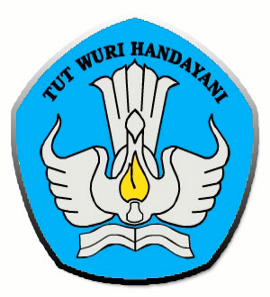 SILABUS MATA PELAJARANSEKOLAH MENENGAH ATAS/ MADRASAH ALIYAH (SMA/MA)MATA PELAJARANBAHASA DAN SASTRA ARABKEMENTERIAN PENDIDIKAN DAN KEBUDAYAAN             JAKARTA, 2016DAFTAR ISII. PENDAHULUANRasionalKurikulum 2013 dirancang dengan karakteristik sebagai berikut: (1) mengembangkan keseimbangan antara pengembangan sikap spiritual dan sosial, rasa ingin tahu, kreativitas, dengan kemampuan intelektual dan psikomotorik; (2) sekolah merupakan bagian dari masyarakat yang memberikan pengalaman belajar terencana dimana peserta didik menerapkan apa yang   dipelajari ke dalam masyarakat dan memanfaatkan masyarakat sebagai sumber belajar; (3) mengembangkan sikap, pengetahuan, dan keterampilan serta menerapkannya dalam berbagai situasi di sekolah dan masyarakat; (4) memberi waktu yang cukup leluasa untuk mengembangkan berbagai sikap, pengetahuan, dan keterampilan; (5) kompetensi dinyatakan dalam bentuk kompetensi inti kelas yang dirinci lebih lanjut dalam kompetensi dasar mata pelajaran; (6) kompetensi inti menjadi unsur pengorganisasi (organizing elements) kompetensi dasar, dimana semua kompetensi dasar dan proses pembelajaran dikembangkan untuk mencapai kompetensi inti; (7) kompetensi dasar dikembangkan berdasarkan prinsip akumulatif, saling memperkuat (reinforced) dan memperkaya (enriched) antar mata pelajaran dan jenjang pendidikan (organisasi horizontal dan vertikal).Bahasa dan Sastra Arab diajarkan di SMA/MAadalah salah satu jawaban dari tantangan global, dimana Bahasa Arab sebagai salah bahasa resmi dunia yang diakui PBB, dari fenomena itu perubahan kebutuhan kebahasaan harus diikuti oleh semua bangsa, oleh karena itu pembelajaran Bahasa dan Sastra Arab di SMA/MAmerupakan bekal dasar penguasaan bahasa Arab sebagai kompetensi awal yang harus dimiliki siswa SMA/SMK/MA/MAK.Tema pengembangan Kurikulum 2013 adalah kurikulum yang dapat menghasilkan insan Indonesia yang  produktif, kreatif, inovatif, melalui penguatan sikap, keterampilan dan pengetahuan yang terintegrasi. Dalam rangka mewujudkan insan Indonesia yang produktif, kreatif, dan inovatif itu, proses pembelajaran pada satuan pendidikan diselenggarakan secara interaktif, inspiratif, menyenangkan, menantang, dan memotivasi peserta didik untuk berpartisipasi aktif, serta memberikan ruang yang cukup bagi prakarsa, kreativitas, dan kemandirian sesuai dengan bakat, minat, dan perkembangan fisik serta psikologis peserta didik.Kurikulum 2013 dikembangkan dengan penyempurnaan pola pikir berkaitan dengan pola pembelajaran, yaitu: (1) berpusat pada peserta didik; (2) pembelajaran interaktif  (interaktif  antara guru – peserta didik – masyarakat – lingkungan alam – sumber/media  lainnya); (3)  pembelajaran dirancang secara jejaring (peserta didik dapat menimba ilmu dari siapa saja dan dari mana saja yang dapat dihubungi, serta dapat diperoleh melalui  internet);  (4) pembelajaran bersifat aktif  (peserta didik didorong untuk aktif mencari informasi melalui pendekatan saintifik); (5) belajar kelompok (berbasis tim); (6) pembelajaran berbasis multimedia; (7) pembelajaran berbasis pengguna (users) dengan memperkuat pengembangan potensi khusus yang dimiliki setiap peserta didik; (8) pola pembelajaran menggunakan ilmu pengetahuan jamak (multidisciplines); dan (9) pembelajaran yang mengembangkan pola berpikir kritis.Silabus mata pelajaran Pendidikan Bahasa dan Sastra Arab di SMA/ MA/MAK ini disusun dengan format dan penyajian/penulisan yang sederhana sehingga mudah dipahami dan dilaksanakan oleh guru. Penyederhanaan format dimaksudkan agar penyajiannya lebih efisien, tidak terlalu banyak halaman namun lingkup dan substansinya tidak berkurang, serta tetap mempertimbangkan tata urutan (sequence) materi dan kompetensinya. Penyusunan silabus ini dilakukan dengan prinsip keselarasan antara ide, desain, dan pelaksanaan kurikulum; mudah diajarkan/dikelola oleh guru (teachable); mudah dipelajari oleh peserta didik (learnable); terukur pencapainnya (measurable assessable), dan bermakna untuk dipelajari (worth to learn) sebagai bekal untuk kehidupan dan kelanjutan pendidikan peserta didik. Silabus ini bersifat fleksibel, kontekstual, dan memberikan kesempatan kepada guru untuk mengembangkan dan melaksanakan pembelajaran, serta mengakomodasi keungulan-keunggulan lokal.  Atas dasar prinsip tersebut, komponen silabus mencakup Kompetensi Dasar, materi pembelajaran, dan kegiatan pembelajaran. Uraian pembelajaran yang terdapat dalam silabus merupakan alternatif kegiatan yang dirancang berbasis aktivitas. Pembelajaran tersebut merupakan alternatif dan inspiratif sehingga guru dapat mengembangkan berbagai model yang sesuai dengan karakteristik masing-masing mata pelajaran. Dalam melaksanakan silabus ini guru diharapkan kreatif dalam pengembangan materi, pengelolaan proses pembelajaran, penggunaan metode dan model pembelajaran, yang disesuaikan dengan situasi dan kondisi masyarakat serta tingkat perkembangan kemampuan peserta didik. Kompetensi Lulusan Kelompok Bahasa Arab di Pendidikan Menengah Setelah mempelajari Bahasa dan Sastra Arab di SMA/MA, peserta didik diharapkan mampu menggunakan beragam fungsi sosial kebahasaan untuk  berkomunikasi baik lisan maupun tulis dalam berbagai situasi dan topik dengan bahasa Arab yang sederhana.Kompetensi Mata Pelajaran Bahasa Arab di Sekolah Menengah Atas/Madrasah AliyahKompetensi Bahasa Prancis peserta didik setelah belajar dari kelas X-XII yaitu:Kerangka Pengembangan Kurikulum Bahasa dan Sastra Arab Sekolah Menengah Atas/Madrasah AliyahMata pelajaran Bahasa dan Sastra Arab diberikan pada tingkat SMA/MA pada kelas X, XI dan XII muatan Bahasa dan Sastra Arab menjadi mata pelajaran tersendiri tetapi pembelajarannya dilakukan secara tematik terpadu dengan mata pelajaran lain dengan mempertimbangkan konteksnya. Kerangka Pengembangan Kurikulum Bahasa dan Sastra Arab tingkat SMA/MA mengikuti elemen pengorganisasian Kompetensi Dasar yaitu Kompetensi Inti. Kompetensi Inti yaitu:Kompetensi sikap spiritual dan sikap sosial, dicapai melalui pembelajaran tidak langsung (indirect teaching) yaitu keteladanan, pembiasaan, dan budaya sekolah, dengan memperhatikan karakteristik mata pelajaran serta kebutuhan dan kondisi peserta didik. Penumbuhan dan pengembangan kompetensi sikap dilakukan sepanjang  proses pembelajaran berlangsung, dan dapat digunakan sebagai pertimbangan guru dalam mengembangkan karakter peserta didik lebih lanjut. Ruang Lingkup Bahasa dan Sastra Arab SMA/MA meliputi:Kelas X:memperkenalkan diri, mengucapkan terima kasih, meminta maaf, dan berpamitan; mengemukakan jati diri; mengemukakan nama hari, bulan, nama waktu dalam hari, waktu dalam bentuk angka, tanggal, dan tahun; menunjukkan bangunan/fasilitas umum; menggambarkan sifat orang; membedakan aktivitas orang dan fungsi benda/alat; mendeskripsikan orang; menjelaskan pribahasa Arab secara sederhana.Kelas XImengemukakan untuk meminta perhatian mengecek pemahaman, menghargai kinerja yang baik, dan mengungkapkan pendapat; mendemontrasikan melakukan suatu tindakan; mengungkapkan minta ijin, menyuruh, dan melarang; mengucapkan selamat; mengemukakan tindakan/kejadian yang dilakukan pada waktu lampau;mengemukakan tindakan/kejadian yang sedang terjadi; mengemukakan perbandingan jumlah; mengemukakan deskripsi benda; menunjukkan ungkaan singkat dan pengumuman; memahami syair atau lagu Arab.Kelas XIImenyatakan harapan; menyatakan persetujuan; mengemukakan maksud dan tujuan;  memberi perintah dan malarang; menentukan isi teks cerita; membedakan iklan produk dan jasa; menyatakan kembali kisah-kisah teladan dalam bahasa Arab.Pembelajaran dan Penilaian 1.PembelajaranPembelajaran bahasa asing sebagaimana dikemukakan   Richards & Rodgers (1986: 36-9) meliputi: (1) Tujuan; mengajarkan komando praktis menyimak, berbicara, membaca, menulis (empat keterampilan berbahasa); (2) Silabus; silabus struktural dan daftar kata; (3) Kegiatan; demontrasi, repetisi, substitusi, memberi responsi, partisipasi aktif; (4) Peranan Pembelajar; menyimak, mengulangi, memberi responsi, berpartisipasi aktif; (5) Peranan Pengajar; menata waktu, menata praktek lisan, merevisi, mengadakan penyesuaian, menguji, mengembangkan kegiatan bahasa; (6) Peranan materi pengajaran; sebagai sarana pembantu dan penunjang proses belajar-mengajar, sebagaimana tergambar pada bagan di bawah ini: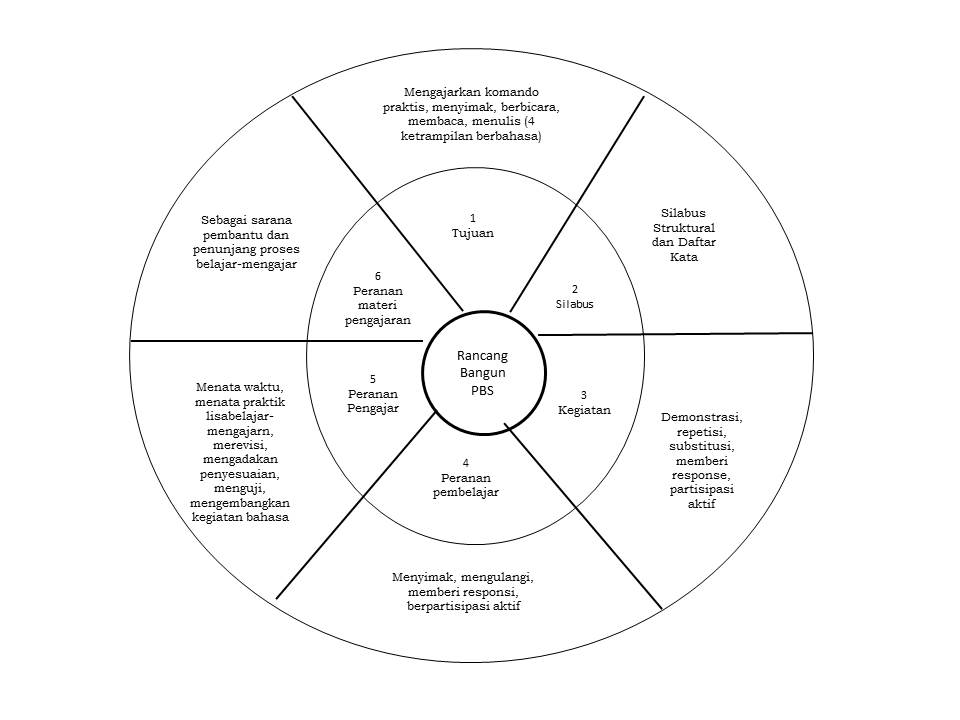 Pembelajaran Bahasa dan Sastra Arab di SMA/MA dilakukan menggunakan pendekatan saintifik yang mengutamakan keaktifan peserta didik sebagai pusat kegiatan pembelajaran dalam mempelajari diri sendiri dan alam sekitar dengan melaksanakan langkah-langkah saintifik. Pengejawantahan langkah-langkah saintifik dalam pendekatan saintifik ini dapat dilakukan antara lain dengan Genre-based Learning atau model pembelajaran lain yang sesuai. Dengan demikian pembelajaran Bahasa dan Sastra Arab memberi penekanan pada pemberian pengalaman langsung untuk mengembangkan kompetensi agar peserta didik mampu menjelajahi dan memahami alam sekitar secara ilmiah. Pembelajaranan bahasa dan sastra Arab diarahkan untuk “mencari tahu” dan “berbuat” sehingga dapat membantu peserta didik memperoleh pemahaman yang lebih mendalam tentang komunikasi dengan lingkungan sekitar. Karena itu, pendekatan yang diterapkan dalam menyajikan pembelajaran bahasa dan sastra Arab adalah memadukan antara pengalaman proses bahasa dan sastra Arab dan pemahaman serta perkembangan teknologi komunikasi dalam bentuk pengalaman langsung yang berdampak pada sikap peserta didik yang mempelajari bahasa dan sastra Arab. Model pembelajaran bahasa dan sastra Arab yang dapat diterapkan sesuai dengan pendekatan Kurikulum 2013 misalnya; Discovery Learning, Problem Based Learning, Inquiry Learning, Project Based Learning.2. PenilaianPenilaian yang dilakukan selama proses pembelajaran bahasa Arab mencakup penilaian sikap, pengetahuan serta keterampilan. Penilaian sikap dapat dilakukan dengan cara observasi, yaitu dengan melakukan pengamatan terhadap sikap jujur dan peduli melalui perilaku sehari-hari, interaksi antar teman  penilaian diri serta dengan penilaian jurnal. Penilaian terhadap pengetahuan dapat dilakukan dengan tes tertulis (baik pada tataran kosakata, tata bahasa, maupun struktur teks), juga dapat dilakukan dengan observasi terhadap hasil diskusi, tanya jawab dan percakapan, serta dengan memberikan penugasan. Penilaian terhadap keterampilan berbahasa dapat dilakukan secara lisan dan tertulis atau dengan memberi kesempatan kepada peserta didik untuk memperlihatkan hasil (1) unjuk kerja/kinerja/praktik, (2) projek, (3) produk, (4) portofolio, yang meliputi 4 keterampilan bahasa: menyimak, berbicara, membaca, dan menulis. 		Penilaian dalam pembelajaran bahasa dan sastra Arab mengacu kepada kompetensi empat kemahiran berbahasa Arab, yaitu:Kompetensi Kemahiran Menyimak, penilaian yang diharapkan pada kemahiran ini adalah peserta didik mampu: Melafalkan ulang kata yang diperdengarkan;Mengidentifikasi bunyi;Membedakan bunyi yang mirip;Menentukan makna kata melalui gambar;Menentukan makna kalimat melalui gambar;Merespon ujaran berupa kalimat melalui gerak;Memahami teks sederhana dalam bentuk dialog (menentukan fakta atau informasi tersurat);Memahami teks sederhana dalam bentuk narasi (menentukan informasi tersurat atau fakta, menentukan informasi tersirat dan menyimpulkan)Kompetensi Kemahiran Berbicara, penilaian yang diharapkan pada kemahiran ini adalah peserta didik mampu:Menggunakan bentuk ungkapan bakuMemperkenalkan diriMenceritakan gambar tunggalMenceritakan gambar berseri dengan panduan pertanyaanMenceritakan gambar berseri tanpa panduanMendeskripsikan obyek (misalnya kelas atau peristiwa)WawancaraKompetensi Kemahiran Membaca, penilaian yang diharapkan pada kemahiran ini adalah peserta didik mampu:Membaca dengan lancar, cermat dan tepat;Menentukan arti kosa kata dalam konteks kalimat tertentu;Menemukan fakta tersurat dalam teks;Menemukan makna tersirat dalam teks;Menemukan ide pokok dalam paragraf;Menemukan ide penunjang dalam paragraf;Menghubungkan ide-ide yang terdapat dalam bacaan;Menyimpulkan ide pokok bacaan;Mengomentari dan mengkritisi isi bacaan.Kompetensi Kemahiran Menulis, penilaian yang diharapkan pada kemahiran ini adalah peserta didik mampu:Mengurutkan kata menjadi kalimat;Menyusun kalimat berdasarkan gambar;Menyusun kalimat berdasarkan kosa kata;Mengurutkan kalimat menjadi paragraf;Mendeskripsikan obyek atau gambar tunggal berdarkan pertanyaan;Mendeskripsikan obyek atau gambar tunggal;Mendeskripsikan gambar berseri;Menyusun paragraf berdasarkan petanyaan.Kontekstualisasi Pembelajaran Sesuai dengan Kondisi Lingkungan dan Peserta Didik.Kegiatan pembelajaran pada silabus ini dapat disesuaikan dan diperkaya dengan konteks daerah atau sekolah, serta konteks global untuk mencapai kualitas optimal hasil belajar pada peserta didik terhadap Kompetensi Dasar. Kontekstualisasi pembelajaran tersebut agar peserta didik tetap berada pada budayanya, mengenal dan mencintai alam dan sosial di sekitarnya, dengan perspektif global sekaligus menjadi pewaris bangsa sehingga akan menjadi generasi tangguh dan berbudaya Indonesia.Sejalan dengan karakteristik pendidikan abad 21 yang memanfaatkan teknologi informasi dan komunikasi, pembelajaran Bahasa Indonesia dalam Kurikulum 2103 juga memanfaatkan teknologi informasi dan komunikasi sebagai media dan sumber belajar. Pemanfaatan TIK mendorong peserta didik dalam mengembangkan kreativitas dan berinovasi serta meningkatkan pemahaman dan pengetahuan Bahasa Indonesia.Pembelajaran Bahasa Indonesia memanfaatkan berbagai sumber belajar seperti buku teks yang tersedia dalam bentuk buku guru dan buku siswa. Sesuai dengan Karakteristik Kurikulum 2013, buku teks bukan satu-satunya sumber belajar. Guru dapat menggunakan buku pengayaan atau referensi lainnya dan mengembangkan bahan ajar sendiri seperti LKS (Lembar Kerja Siswa). Dalam pembelajaran Bahasa Indonesia, LKS bukan hanya kumpulan soal.II. KOMPETENSI DASAR, MATERI PEMBELAJARAN, DAN KEGIATAN PEMBELAJARANA. Kelas X    Alokasi Waktu: 3 jam pelajaran/mingguKompetensi Sikap Spiritual dan Kompetensi Sikap Sosial dicapai melalui pembelajaran tidak langsung (indirect teaching) pada pembelajaran Kompetensi Pengetahuan dan Kompetensi Keterampilan melalui keteladanan, pembiasaan, dan budaya sekolah dengan memperhatikan karakteristik mata pelajaran, serta kebutuhan dan kondisi peserta didik.Penumbuhan dan pengembangan kompetensi sikap dilakukan sepanjang  proses pembelajaran berlangsung, dan dapat digunakan sebagai pertimbangan guru dalam mengembangkan karakter peserta didik lebih lanjut. Pembelajaran untuk Kompetensi Pengetahuan dan Kompetensi Keterampilan sebagai berikut ini.B. Kelas XIAlokasi Waktu: 4 jam pelajaran/mimgguKompetensi Sikap Spiritual dan Kompetensi Sikap Sosial dicapai melalui pembelajaran tidak langsung (indirect teaching) pada pembelajaran Kompetensi Pengetahuan dan Kompetensi Keterampilan melalui keteladanan, pembiasaan, dan budaya sekolah dengan memperhatikan karakteristik mata pelajaran, serta kebutuhan dan kondisi peserta didik.Penumbuhan dan pengembangan kompetensi sikap dilakukan sepanjang  proses pembelajaran berlangsung, dan dapat digunakan sebagai pertimbangan guru dalam mengembangkan karakter peserta didik lebih lanjut. Pembelajaran untuk Kompetensi Pengetahuan dan Kompetensi Keterampilan sebagai berikut ini.C. Kelas XIIAlokasi Waktu: 4 jam pelajaran/mimgguKompetensi Sikap Spiritual dan Kompetensi Sikap Sosial dicapai melalui pembelajaran tidak langsung (indirect teaching) pada pembelajaran Kompetensi Pengetahuan dan Kompetensi Keterampilan melalui keteladanan, pembiasaan, dan budaya sekolah dengan memperhatikan karakteristik mata pelajaran, serta kebutuhan dan kondisi peserta didik.Penumbuhan dan pengembangan kompetensi sikap dilakukan sepanjang  proses pembelajaran berlangsung, dan dapat digunakan sebagai pertimbangan guru dalam mengembangkan karakter peserta didik lebih lanjut. Pembelajaran untuk Kompetensi Pengetahuan dan Kompetensi Keterampilan sebagai berikut ini.DAFTAR ISIDAFTAR ISIi IPENDAHULUAN1Rasional  Kompetensi Setelah Mempelajari Bahasa dan Sastra Arab di Sekolah Menengah Atas/Madrasah AliyahKompetensi Setelah Mempelajari Pendidikan Bahasa dan Sastra Arab di Sekolah Menengah Atas/Madrasah AliyahKerangka Pengembangan Kurikulum Pendidikan Bahasa dan Sastra Arab di Sekolah Menengah Atas/Madrasah AliyahPembelajaran dan Penilaian Kontekstualisasi Pembelajaran Sesuai dengan Kondisi Lingkungan dan Peserta Didik122367IIKOMPETENSI DASAR, MATERI PEMBELAJARAN, DAN KEGIATAN PEMBELAJARANA. Kelas XB. Kelas XIC. Kelas XII881626Kelas      XKelas XIKelas XII Peserta didik memiliki kemampuan memperkenalkan diri, mengucapkan terima kasih, meminta maaf, dan berpamitan; mengemukakan jati diri; mengemukakan nama hari, bulan, nama waktu dalam hari, waktu dalam bentuk angka, tanggal, dan tahun; menunjukkan bangunan/fasilitas umum; menggambarkan sifat orang; membedakan aktivitas orang dan fungsi benda/alat; mendeskripsikan orang; menjelaskan pribahasa Arab secara sederhana Peserta didik memiliki kemampuan  mengemukakan untuk meminta perhatian, mengecek pemahaman, menghargai kinerja yang baik, mengungkapkan pendapat; mendemonstrasikan kemampuan dan kemauan melakukan suatu tindakan; mengungkapkan minta ijin, menyuruh, dan melarang; mengucapkan selamat; mengemukakan tindakan/kejadian yang dilakukan pada waktu lampau; mengemukakan tindakan/kejadian yang sedang terjadi; mengemukakan perbandingan jumlah; mengemukakan deskripsi benda; menunjukkan ungkapan singkat dan pengumuman; memahami syair atau lagu ArabPeserta didik memiliki kemampuan menyatakan harapan; menyatakan persetujuan; mengemukakan maksud dan tujuan;  memberi perintah dan malarang; menentukan isi teks cerita; membedakan iklan produk dan jasa; menyatakan kembali kisah-kisah teladan dalam bahasa ArabKelas XKelas XIKelas XIIKI 1 Menghayati dan mengamalkan ajaran agama yang dianutnyaKI 1 Menghayati dan mengamalkan ajaran agama yang dianutnyaKI 1 Menghayati dan mengamalkan ajaran agama yang dianutnyaKI 2 Menunjukan perilaku jujur, disiplin, tanggung jawab, peduli (gotong royong, kerjasama, toleran, damai), santun, responsif dan pro-aktif sebagai bagian dari solusi atas berbagai permasalahan dalam berinteraksi secara efektif dengan lingkungan sosial dan alam serta dalam menempatkan diri sebagai cerminan bangsa dalam pergaulan duniaKI 2 Menunjukan perilaku jujur, disiplin, tanggung jawab, peduli (gotong royong, kerjasama, toleran, damai), santun, responsif dan pro-aktif sebagai bagian dari solusi atas berbagai permasalahan dalam berinteraksi secara efektif dengan lingkungan sosial dan alam serta dalam menempatkan diri sebagai cerminan bangsa dalam pergaulan duniabangsa dalam pergaulan duniaKI 2 Menunjukan perilaku jujur, disiplin, tanggung jawab, peduli (gotong royong, kerjasama, toleran, damai), santun, responsif dan pro-aktif sebagai bagian dari solusi atas berbagai permasalahan dalam berinteraksi secara efektif dengan lingkungan sosial dan alam serta dalam menempatkan diri sebagai cerminan bangsa dalam pergaulan duniabangsa dalam pergaulan duniaKI 3 Memahami, menerapkan, dan menganalisis pengetahuan faktual, konseptual, prosedural berdasarkan rasa ingin tahunya tentang ilmu pengetahuan, teknologi, seni, budaya, dan humaniora dengan wawasan kemanusiaan, kebangsaan, kenegaraan, dan peradaban terkait penyebab fenomena dan kejadian, serta menerapkan pengetahuan prosedural pada bidang kajian yang spesifik sesuai dengan bakat dan minatnya untuk memecahkan masalahKI 3 Memahami, menerapkan, dan menganalisis pengetahuan faktual, konseptual, prosedural berdasarkan rasa ingin tahunya tentang ilmu pengetahuan, teknologi, seni, budaya, dan humaniora dengan wawasan kemanusiaan, kebangsaan, kenegaraan, dan peradaban terkait penyebab fenomena dan kejadian, serta menerapkan pengetahuan prosedural pada bidang kajian yang spesifik sesuai dengan bakat dan minatnya untuk memecahkan masalahKI 3 Memahami, menerapkan, dan menganalisis pengetahuan faktual, konseptual, prosedural berdasarkan rasa ingin tahunya tentang ilmu pengetahuan, teknologi, seni, budaya, dan humaniora dengan wawasan kemanusiaan, kebangsaan, kenegaraan, dan peradaban terkait penyebab fenomena dan kejadian, serta menerapkan pengetahuan prosedural pada bidang kajian yang spesifik sesuai dengan bakat dan minatnya untuk memecahkan masalahKI 4           Mengolah, menalar, dan menyaji dalam ranah konkret dan ranah abstrak terkait dengan pengembangan dari yang dipelajarinya di sekolah secara mandiri, dan mampu menggunakan metoda sesuai kaidah keilmuan.KI 4 Mengolah, menalar, dan menyaji dalam ranah konkret dan ranah abstrak terkait dengan pengembangan dari yang dipelajarinya di sekolah secara mandiri, dan mampu menggunakan metode sesuai kaidah keilmuanKI 4 Mengolah, menalar, dan menyaji dalam ranah konkret dan ranah abstrak terkait dengan pengembangan dari yang dipelajarinya di sekolah secara mandiri, dan mampu menggunakan metode sesuai kaidah keilmuanKompetensi DasarMateri PembelajaranKegiatan Pembelajaran3.1 Mendemonstrasikan tindak tutur menyapa (salam, menanyakan keadaan), memperkenalkan diri (ta’aruf), mengucapkan terima kasih (taqdim al-syukr), meminta maaf (al-isti’fa), dan berpamitan (wada’an), dengan memperhatikan fungsi sosial, struktur teks, dan unsur kebahasaan pada teks interaksi interpersonal lisan dan tulis sesuai dengan konteks penggunaannya4.1 Menggunakan tindak tutur menyapa (salam, menanyakan keadaan), memperkenalkan diri (ta’aruf), mengucapkan terima kasih (taqdim al- syukr), meminta maaf (al isti’fa), dan berpamitan (wada’an), dengan memperhatikan fungsi sosial, struktur teks, dan unsur kebahasaan yang benar dan sesuai konteksTeks interaksi interpersonal lisan dan tulis untuk  mengungkapkan (a) menyapa, salam, menanyakan keadaan (b) memperkenalkan diri, (c) mengucapkan terima kasih, dan (d) menyampaikan (e) permintaan maaf, (f) berpamitan,serta responnyaFungsi sosialMenjaga hubungan interpersonal dengan guru dan temanStruktur teksSapaan & Menanyakan keadaanكيف حالك ؟ السلام عليكم,      الحمد لله بخيرصباح الخير , نهارك سعيد , مساء الخير , ليلتك سعيدة . Memperkenalkan diriاسمي أحمد , أنا طالب .اسمي فطرية . أنا طالبة . اسمي هادي . أنا مدرس .dan seterusnya  Berpamitanإلى اللقاء !مع السلامة .في أمان الله . dan semacamnyaUcapan terima kasih  شكرا كثيرا .عفوا لا شكر على الواجبPermintaan maafاستعفي منكم , معذرة . Berpamitanإلى اللقاءمع السلامةdan semacamnyaUnsur kebahasaanHuruf Hijaiyah, dan pelafalannya.Ucapan, tekanan kata, intonasiKosakata dan isim isyarah, seperti:هذا , هذه , ذلك , تلكTulisan tangan (khat)Menyaksikan, menyimak, meniru, dan berpartisipasi dalam interaksi yang melibatkan tindakan menyapa, memperkenalkan diri, berpamitan, mengucapkan terima kasih, dan meminta maaf, serta meresponnya dengan memperhatikan fungsi sosial, struktur teks, dan unsur kebahasaannya yang sesuai dengan konteksBertanya dan mempertanyakan hal-hal yang terkait dengan interaksi yang melibatkan tindakan  menyapa, berpamitan, mengucapkan terima kasih, dan meminta maaf, serta meresponnya Melakukan tindak tutur menyapa, memperkenalkan diri, berpamitan, mengucapkan terima kasih, dan meminta maaf, serta meresponnya dengan tujuan tertentu yang berfungsi dalam kehidupan di sekolah dan masyarakat 3.2  Mengemukakan jati diri (huwiyah), dengan memperhatikan fungsi sosial, struktur teks, dan unsur kebahasaan dari teks interaksi transaksional lisan dan tulis, sesuai dengan konteks penggunaannya 4.2  Menjelaskan jati diri (huwiyah) dengan memperhatikan fungsi sosial, struktur  teks, dan unsur kebahasaan, secara benar dan sesuai konteks Teks interaksi lisan dan tulis memberi dan meminta informasi terkait jati diri Fungsi sosialMengenalkan, menyebutkan identitas, untuk saling mengenal dan menjalin hubungan antar pribadi dengan teman dan guruStruktur teksاسمي عقيل . عمري الآن خمسة عشر . اسم  أبي أحمد . هو مدرس في المدرسة الإبتدائية . وأمي اسمها  رحمة. هي ربة البيت .  عندي أخ واحد وأختان . وأنت ماسمك ؟اسمي فكري . عمري الآن ستة عشر . اسم أبي بخاري . هو تاجر في السوق . وأمي اسمها ليلى. هي مدرسة في المدرسة الثانوية . عندي ثلاث أخوات . dan contoh_contoh lain.Unsur kebahasaanStatus hubungan kekerabatan, teman, tetanggaKata Ganti (Dhomir)أنا , أنتَ, أنتِ  نحن هو , هما , هم , هي , هما , هنKata tanya (الاستفهام )  ما ....؟من .... ؟أين .... ؟Fi’il yang digunakan:أسكن , أتعلم , يعمل ,  dan sebagainya.Ucapan, tekanan kata, IntonasiEjaan, pelafalan dan tanda bacaTulisan tangan (khat).Menyaksikan, menyimak, meniru, dan berpartisipasi dalam interaksi yang melibatkan tindakan memberi dan meminta informasi tentang jati diri, dengan memperhatikan fungsi sosial, struktur teks, dan unsur kebahasaannya yang sesuai dengan konteksBertanya dan mempertanyakan hal-hal yang terkait dengan interaksi yang melibatkan tindakan  memberi dan meminta informasi tentang  jati diriMelakukan tindakan memberi dan meminta informasi tentang  jati diri dengan tujuan tertentu yang berfungsi dalam kehidupan di sekolah dan masyarakat 3.3  Mengemukakan nama hari (asma al-ayyam), bulan (syuhur al-hijriyahmiladiyah), nama waktu dalam hari (shobah, nahar, masa lailah), waktu dalam bentuk angka  (sa’ah), tanggal (tarikh), dan tahun (sanah hijriyah/miladiyah), dengan memperhatikan fungsi sosial, struktur teks, dan unsur kebahasaan dari teks interaksi transaksional lisan dan tulis, sesuai dengan konteks penggunaannya 4.3  Menggunakan teks sederhana terkait nama hari (asma al-ayyam), bulan (syuhur al-hijriyah/miladiyah), nama waktu dalam hari (shobah, nahar, masa, lailah), waktu dalam bentuk angka (sa’ah), tanggal (tarikh), dan tahun (sanah hijriyah/miladiyah), dengan memperhatikan fungsi sosial, struktur teks, dan unsur kebahasaan  yang benar dan sesuai konteksTeks interaksi lisan dan tulis  untuk menyatakan dan menanyakan (a) nama hari, (b) bulan, (c) nama waktu dalam hari, (d) waktu dalam bentuk angka, (e) tanggal, dan (f) tahunFungsi sosialMemberi/meminta informasi mengenai (a) nama hari, (b) bulan, (c) nama waktu dalam hari, (d) waktu dalam bentuk angka, (e) tanggal, dan (e) tahun untuk mengelola kehidupan manusiaStruktur teksأحمد : عفوا يا أخي , كم تاريخ هذا اليوم ؟فضلي : اليوم التاسع عشر من شهر أغستس . dan sebagainya. Unsur kebahasaanKosa kata terkait hari, bulan, waktu dalam hari, waktu dalam bentuk angka, tanggal, dan tahunKata kerja yang relevan Kata tanya yang relevanAngka dalam bahasa ArabUcapan, tekanan kata, intonasi, Ejaan dan tanda bacaTata Bahasa : Huruf JarTulisan tangan (khat)Menyaksikan, menyimak, meniru, dan berpartisipasi dalam interaksi yang melibatkan tindakan menyatakan dan menanyakan nama hari, bulan, nama waktu dalam hari, waktu dalam bentuk angka, tanggal, dan tahun dengan memperhatikan fungsi sosial, struktur teks, dan unsur kebahasaannya yang sesuai dengan konteksBertanya dan mempertanyakan hal-hal yang terkait dengan interaksi yang melibatkan tindakan  menyatakan dan menanyakan nama hari, bulan, nama waktu dalam hari, waktu dalam bentuk angka, tanggal, dan tahunMalakukan tindakan menyatakan dan menanyakan nama hari, bulan, nama waktu dalam hari, waktu dalam bentuk angka, tanggal, dan tahun, serta meresponnya dengan tujuan tertentu yang berfungsi dalam kehidupan di sekolah dan masyarakat 3.4  Menunjukkan bangunan publik (al- mabani al- ‘ammah) yang dekat dengan kehidupan peserta didik sehari-hari, dengan memperhatikan fungsi sosial, struktur teks, dan  unsur kebahasaan pada teks interaksi transaksional lisan dan tulis, sesuai dengan konteks penggunaannya4.4  Menggunakan teks sederhana terkait dengan bangunan publik (al-mabani al-‘ammah) yang dekat dengan kehidupan peserta didik sehari-hari, dengan memperhatikan fungsi sosial, struktur teks, dan unsur kebahasaan yang benar dan sesuai konteks.Teks lisan dan tulis untuk  menyatakan dan menanyakan nama dan jumlah benda, dan bangunan publik yang dekat dengan kehidupan peserta didik sehari-hariFungsi sosial Meminta dan memberi informasi tentang nama benda, dan bangunan umum.Struktur teksفهمي : انظر , ما هذا ؟خالد :هذا قلم .فهمي : وما هذا ؟خالد : هذا معمل . فهمي : شكرا خالد : عفوا Unsur kebahasaanNama benda di lingkungan rumah dan sekolah: جدار , نافذة , باب, مكتب, قلم. غرفة ,, dan sebagainya.Nama bangunan umum: معمل , مكتبة, مسجد , مقصف, dll.Kata tanya ماذا , كم, هل .Kata benda mufrad, mutsanna, dan jamak.Kata kerja yang relevanUcapan, tekanan kata, IntonasiEjaan dan tanda bacaTulisan tangan (khat)Menyaksikan, menyimak, meniru, dan berpartisipasi dalam interaksi yang melibatkan tindakan menyatakan dan menanyakan nama benda, dan bangunan publik dengan memperhatikan fungsi sosial, struktur teks, dan unsur kebahasaannya yang sesuai dengan konteks Bertanya dan mempertanyakan hal-hal yang terkait dengan interaksi yang melibatkan tindakan  menyatakan dan menanyakan nama dan jumlah benda, dan bangunan publik serta meresponnya.Melakukan tindakan menyatakan dan menanyakan nama dan jumlah benda, dan bangunan publik, serta meresponnya dengan tujuan tertentu yang berfungsi dalam kehidupan di sekolah dan masyarakat3.5  Menggambarkan  sifat orang (sifat al-insan), dengan memperhatikan fungsi sosial, struktur teks, dan unsur kebahasaan pada teks interaksi transaksional lisan dan tulis, sesuai dengan konteks penggunaannya4.5  Menjelaskan teks sederhana terkait sifat orang (sifat al-insan), dengan memperhatikan fungsi sosial, struktur teks dan unsur kebahasaan yang benar dan sesuai konteks  Teks lisan dan tulis untuk menyatakan dan menanyakan sifat orang. Fungsi sosial Meminta dan memberi informasi tentang sifat orang dan benda.Struktur teks(1)كمال : السلام عليكم يابدري . هذا أخي , سيف الله.بدري :عليكم السلام.  نعم , هو جميل مثلك. كمال : عمره واحد وعشرين . هو يعمل في المستشفى . بدري : هل هو متزوج ؟كمال : هو لم يتزوج .بدري : شكراكمال : عفوا . (2) هذه مدرسة أحمد . هي كبيرة جدا. هي أكبر من بيتي . Unsur kebahasaanKata sifat (na’at man’ut)Kata  tanya ماذا تنظر في ..... ؟ كم ..... ؟ هل ....؟Nama benda-benda yang sangat lazim di rumah, kelas,  sekolah, dan sekitarnyaKata kerja yang relevanUcapan, tekanan kata, intonasi, Ejaan dan tanda bacaTulisan tangan (khat)Menyaksikan, menyimak, meniru, dan berpartisipasi dalam interaksi yang melibatkan tindakan menyatakan dan menanyakan sifat orang dengan memperhatikan fungsi sosial, struktur teks, dan unsur kebahasaannya yang sesuai dengan konteks Bertanya dan mempertanyakan hal-hal yang terkait dengan interaksi yang melibatkan tindakan menyatakan dan menanyakan sifat orang  serta meresponnyaMelakukan tindakan menyatakan dan menanyakan sifat orang serta meresponnya dengan tujuan tertentu yang berfungsi dalam kehidupan di sekolah dan masyarakat 3.6  Membedakan aktivitas (ansyithah) orang dan fungsi (wadhaif) benda/alat, dengan memperhatikan fungsi sosial, struktur teks, dan unsur kebahasaan pada teks interaksi transaksional lisan dan tulis, sesuai dengan konteks penggunaannya 4.6  Menggunakan teks sederhana terkait  dengan aktivitas (ansyithah) orang dan fungsi (wadhaif) benda/alat, dengan memperhatikan fungsi sosial, struktur  teks dan unsur kebahasaan yang benar dan sesuai konteks Teks lisan dan tulis untuk menyatakan dan menanyakan tingkah laku/ tindakan/fungsi dari orang dan bendaFungsi sosial Meminta dan memberi informasi tentang tingkah laku/tindakan/fungsi orang, binatang, benda, sesuai dengan konteks penggunaannyaStruktur teksس : ماذا تعمل هذا الصباح ؟ج :  أنا ذاهب إلى المدرسة صباحا . س : هل رجع  أبوك إلى بيته نهارا ؟ج : لا, رجع التاجر إلى بيته مساء .س : ما وظيفة القلم ؟ ج : القلم هو آلة ا لكتابةdan sebagainyaUnsur kebahasaanKata tanya dan pernyataan, seperti : ماذا تعمل في ...... ؟ قرأت القرآن كل صباح المصبح لينور الغرفة وغيرها .نظارة آلة ليساعد النظر Penyebutan kata kerja yang sesuai untuk menyatakan kebiasaan Fi’il madi dan mudhori Ucapan, tekanan kata, intonasi, Ejaan dan tanda bacaTulisan tangan (khat)Menyaksikan, menyimak, meniru, dan berpartisipasi dalam interaksi yang melibatkan tindakan menyatakan dan menanyakan tingkah laku/ tindakan/fungsi orang dan benda, serta meresponnya dengan memperhatikan fungsi sosial, struktur teks, dan unsur kebahasaannya yang sesuai dengan konteks Bertanya dan mempertanyakan hal-hal yang terkait dengan interaksi yang melibatkan tindakan menyatakan dan menanyakan tingkah laku/ tindakan/fungsi orang dan benda serta meresponnya Melakukan tindakan menyatakan dan menanyakan tingkah laku/ tindakan/fungsi orang dan benda, serta meresponnya dengan tujuan tertentu yang berfungsi dalam kehidupan di sekolah dan masyarakat3.7  Menyatakan kembali ungkapan sederhana tentang deskripsi orang dan (washf al-insan ), dengan memperhatikan fungsi sosial, struktur teks, dan unsur kebahasaan dari teks deskriptif lisan dan tulis, sesuai dengan konteks penggunaannya4.7  Menjelaskan teks sederhana terkait deskripsi orang(washf al- insan), dengan memperhatikan fungsi sosial, struktur teks, dan unsur kebahasaan yang benar dan sesuai konteksTeks deskriptif sangat pendek dan sederhana tentang orang dan bendaFungsi sosial Mengenalkan, mengidentifikasi, memuji, mengkritik, dan sebagai berikut.Struktur textمدرسة المشكات نظيفة وواسعة.هي  تتكون على ثلاثة  فصول . الفصل الأول في الطابق الأول الفصل الثاني في الطابق الثاني والفصل الثالث في الطابق الثاللث.صلاح الدين الأيوبي رجل له صفات عظيمة. وجهه جميل. كلامه بين .هو رحيم للأطفال والنساء ومن له إرادة نشر السلام.  dan lain sebagainya. Unsur kebahasaanPenyebutan kata benda Mufrad, mutsanna, dan jamak.Kata sifat yang sangat lazim digunakan seperti :كبير , نظيف , قصير , صعبة , ماهر , رحيم , صغير .dan sebagainya.Kata kerja yang relevan.Ucapan, tekanan kata, intonasiEjaan dan tanda bacaTulisan tangan (khat)Menyaksikan, menyimak, meniru, dan berpartisipasi dalam interaksi yang menyatakan dan menanyakan tentang deskripsi orang dan benda, sangat pendek dan sederhana, serta meresponnya dengan memperhatikan fungsi sosial, struktur teks, dan unsur kebahasaannya yang sesuai dengan konteks. Bertanya dan mempertanyakan hal-hal yang terkait dengan menyatakan dan menanyakan tentang deskripsi orang dan benda, sangat pendek dan sederhana, serta meresponnyaMelakukan interaksi lisan dan tulis untuk menyatakan dan menanyakan tentang deskripsi orang dan benda, sangat pendek dan sederhana serta meresponnya dengan tujuan tertentu yang berfungsi dalam kehidupan di sekolah dan masyarakat. Menulis deskripsi tentang orang dan benda, sangat pendek dan sederhana dengan memperhatikan fungsi sosial, struktur teks dan unsur kebahasaan yang tepat3.7   Menentukan peribahasa Arab, dengan memperhatikan fungsi sosial dan unsur kebahasaan4.7    Menjelaskan peribahasa Arab secara sederhana dengan memperhatikan fungsi sosial dan unsur kebahasaanPeribahasa Arab pendek dan sederhanaContoh Peribahasa Arab: من جد وجد Siapa yang sungguh-sungguh pasti sukses.قبل الرماء تملئ الكنائن Sedia payung sebelum hujan.dan sebagainya                       Fungsi sosial Memahami pesan moral dalam peribahasa dan menghargai peribahasa sebagai karya seni Unsur kebahasaanKata, ungkapan, dan tata bahasa dalam karya seni berbentuk peribahasaUcapan, tekanan kata, intonasiEjaan dan tanda bacaTulisan tanganMenyaksikan, menyimak peribahasa dan berpartisipasi dalam memahami fungsi sosial, struktur teks, dan unsur kebahasaannya yang sesuai dengan konteks. Bertanya dan mempertanyakan hal-hal yang terkait dengan makna peribahasa, fungsi sosial, struktur teks, dan unsur kebahasaannyaMelaporkan hasil identifikasi tentang makna, fungsi sosial, struktur teks dan unsur kebahasaan dari peribahasa yang dibahasKompetensi DasarMateri PembelajaranKegiatan PembelajaranMengemukakan tindak tutur untuk meminta perhatian (mulahazhat), mengecek pemahaman (al-isti’ab), menghargai kinerja yang baik, meminta dan mengungkapkan pendapat (taqdim al-ara), dengan memperhatikan fungsi sosial, struktur teks, dan unsur kebahasaan pada teks interaksi interpersonal lisan dan tulis, sesuai dengan konteks penggunaannya.4.1 Menggunakan teks sederhana yang berisi meminta perhatian (mulahadhat), mengecek pemahaman (al-isti’ab), menghargai kinerja yang baik, dan meminta dan mengungkapkan pendapat (taqdim al araa), dengan memperhatikan fungsi sosial, struktur teks, dan unsur kebahasaan yang benar dan sesuai konteksTeks interaksi lisan dan tulis untuk: (a) meminta perhatian (mulahazhat), (b) mengecek pemahaman (al-isti’ab), (c) menghargai kinerja yang baik, dan (d) meminta / mengungkapkan pendapat (taqdim al-ara), serta meresponsnya.Fungsi sosialMenjaga hubungan interpersonal dengan guru dan temanStruktur  teks Contoh لاحظ، استمع، اهتمهل فهمت، هل عرفتأحسنت، ممتاز، تمامما رأيك .Unsur kebahasaanKosa kata: kata sifat sederhanaTata bahasa: الاسم الموصول: (الذي، اللذان، الذين، التي، اللتان، اللاتي)Ucapan, tekanan kata, intonasiEjaan dan tanda bacaTulisan tanganMenyaksikan, menyimak, meniru, dan berpartisipasi dalam interaksi yang melibatkan tindakan meminta perhatian, mengecek pemahaman, menghargai kinerja, serta meminta dan mengungkapkan pendapat serta meresponnya dengan berfokus pada fungsi sosial, struktur teks, dan unsur kebahasaannya yang sesuai dengan konteks. Bertanya dan mempertanyakan hal-hal yang terkait dengan  interaksi yang melibatkan tindakan  meminta perhatian, mengecek pemahaman, menghargai kinerja, serta meminta dan  mengungkapkan pendapat, serta meresponnya Melakukan  tindakan meminta perhatian, mengecek pemahaman, menghargai kinerja, serta meminta dan mengungkapkan  pendapat, serta meresponnya dengan tujuan tertentu yang berfungsi dalam kehidupan di sekolah dan masyarakat dengan memperhatikan pada  fungsi  sosial, struktur teks, dan unsur kebahasaannya yang sesuai dengan  konteks.  Membahas pengalaman belajar berinteraksi yang melibatkan tindakan meminta perhatian, mengecek pemahaman, menghargai kinerja, serta meminta dan mengungkapkan pendapat, serta meresponnyaMendemonstrasikan  tindak tutur tentang kemampuan (al-kafaah) dan kemauan (al-iradah) melakukan suatu tindakan (al-‘amal), dengan memperhatikan fungsi sosial, struktur teks, dan unsur kebahasaan pada teks interaksi interpersonal lisan dan tulis, sesuai dengan konteks penggunaannya.4.2  Menggunakan  teks sederhana terkait kemampuan (al-kafaah)  dan kemauan (al-iradah) melakukan suatu tindakan (al amal),  dengan memperhatikan fungsi sosial (wadhaif ijtima’iyah), struktur teks, dan unsur kebahasaan yang benar dan sesuai konteksTeks lisan dan tulis untuk menyatakan dan menanyakan tentang: (a) kemampuan (al-kafaah) dan (b) kemauan (al-iradah) melakukan suatu tindakan (al-‘amal).Fungsi sosialMenunjukkan sikap personal tentang kemampuan dan kemauan diri sendiri dan orang lain untuk melakukan suatu tindakan.Struktur teksContoh:هل تستطيع أن تعمل ...؟هل تريد أن ...؟Unsur kebahasaan(1) Kosa kata terkait kegiatan dan tindakan sehari-hari di lingkungan rumah, kelas, sekolah, dan masyarakat.Ucapan, tekanan kata, intonasi, (3) Ejaan dan tanda baca(4) Tulisan tanganMenyaksikan, menyimak, meniru, dan berpartisipasi dalam interaksi yang melibatkan tindakan  memberi dan  meminta informasi terkait kemampuan dan kemauan, melakukan suatu  tindakan  dengan berfokus pada  fungsi  sosial, struktur teks, dan unsur kebahasaannya yang sesuai dengan  konteks Bertanya dan mempertanyakan hal-hal yang terkait dengan  interaksi yang melibatkan tindakan  memberi dan meminta informasi terkait kemampuan dan kemauan, melakukan  suatu  tindakanMelakukan tindakan terkait kemampuan (al-kafaah) dan kemauan (al-iradah) melakukan suatu tindakan (al amal) dengan  tujuan  tertentu yang berfungsi dalam kehidupan di sekolah dan masyarakat. Membahas pengalaman belajar berinteraksi yang melibatkan tindakan terkait kemampuan dan kemauan, melakukan suatu tindakanMembedakan ungkapan minta ijin (isti’dzan), menyuruh (al-amr), dan melarang (al-nahyu), dengan memperhatikan fungsi sosial, struktur teks, dan unsur kebahasaan pada teks interaksi interpersonal lisan dan tulis, sesuai dengan konteks penggunaannya4.3   Menggunakan  teks sederhana berisi tindakan minta ijin (isti’dzan), menyuruh (al-amr), melarang (al-nahyu), dengan memperhatikan fungsi sosial, struktur teks, dan unsur kebahasaan yang benar dan sesuai konteks Teks lisan dan tulis untuk (a) minta ijin, (b)  menyuruh, (c) mengajak, (d) serta responnyaFungsi sosial  Menjaga hubungan interpersonal dengan guru dan teman.Struktur  teks Contoh:أستأذن.. تفضل !هيا ...Unsur kebahasaanKosa kata:تفضل، طبعا، عفواTata bahasa: Kalimat imperatif positif, kalimat imperatif negatifUcapan, tekanan kata, intonasiEjaan dan tanda bacaTulisan tanganMenyaksikan, menyimak, meniru, dan berpartisipasi dalam  interaksi yang melibatkan tindakan  memberi dan  meminta informasi terkait minta ijin (isti’dzan), menyuruh/menghimbau (al-amr), melarang (al-nahyu) dengan berfokus pada  fungsi  sosial, struktur teks, dan unsur kebahasaannya yang sesuai dengan  konteksBertanya dan mempertanyakan hal-hal yang terkait dengan  interaksi yang  melibatkan tindakan  memberi dan meminta informasi terkait  minta ijin (isti’dzan), himbauan (al-amr), larangan (al-nahyu)Malakukan tindakan memberi dan meminta informasi terkait permintaan izin, larangan, dan himbauan, dengan tujuan tertentu yang berfungsi dalam  kehidupan di sekolah dan  masyarakat. Membahas pengalaman belajar berinteraksi yang melibatkan tindakan memberi dan meminta informasi terkait permintaan izin, larangan, dan himbauanMenentukan ucapan selamat (tahniah), dengan memperhatikan fungsi sosial, struktur teks, dan unsur kebahasaan dari teks interaksi transaksional lisan dan tulis, sesuai dengan konteks penggunaannya4.4 Menggunakan  teks sederhana berisi ucapan selamat (tahniah), dengan memperhatikan fungsi sosial, struktur teks, dan unsur kebahasaan yang benar dan sesuai konteks Teks lisan dan tulis yang  menyatakan dan menanyakan tentang ucapan selamat (tahniah)Fungsi sosial Menjelaskan, memberi alasan, memberi contoh tindakan, dan sebagai berikutStruktur teksUnsur kebahasaanKata kerja untuk kegiatan dan tindakan sedang berlangsung. Ucapan, tekanan kata, intonasi, Ejaan dan tanda bacaTulisan tangan  Menyaksikan, menyimak, meniru, dan berpartisipasi dalam interaksi yang melibatkan tindakan  ucapan selamat dengan memperhatikan fungsi sosial, struktur teks, dan unsur kebahasaannya yang sesuai dengan konteksBertanya dan  mempertanyakan hal-hal yang terkait dengan interaksi yang melibatkan tindakan  ucapan selamat Melakukan  tindakan mengucapkan selamat dengan tujuan  tertentu  yang  berfungsi dalam kehidupan di sekolah dan masyarakatMembahas pengalaman belajar berinteraksi yang melibatkan tindakan mengucapkan selamat3.5 Mengemukakan tindak tutur yang menyatakan dan menanyakan tindakan/kejadian yang dilakukan/terjadi di waktu lampau (al-madli) dengan memperhatikan fungsi sosial, struktur teks, dan unsur kebahasaan dari teks interaksi transaksional lisan dan tulis, sesuai dengan konteks penggunaannya4.5  Menggunakan  teks sederhana berisi tindakan memberi dan meminta informasi terkait dengan tindakan/kejadian yang dilakukan/terjadi di waktu lampau (al-madli), dengan memperhatikan fungsi sosial, struktur teks, dan unsur kebahasaan yang benar dan sesuai konteksTeks lisan dan tulis untuk menyatakan dan menanyakan tindakan/kejadian yang dilakukan/terjadi di waktu lampau (al-madli)Fungsi sosial Melaporkan, menceritakan, menjelaskanStruktur teksContoh:ماذاعملت في المدرسة؟ماذا قرأت؟Unsur kebahasaanKata kerja lampau (fi’il madhi) Ucapan, tekanan kata, intonasi Ejaan dan tanda bacaTulisan tanganMenyaksikan, menyimak, meniru, dan berpartisipasi dalam  interaksi yang melibatkan tindakan memberi dan meminta informasi terkait tindakan/kejadian yang dilakukan/terjadi di waktu lampau (al-madli), dengan memperhatikan fungsi sosial, struktur teks, dan unsur kebahasaannya yang sesuai dengan konteks. Bertanya dan mempertanyakan hal-hal yang terkait dengan interaksi yang melibatkan tindakan memberi dan meminta informasi terkait tindakan/kejadian yang dilakukan/terjadi di waktu lampau (al-madli)Melakukan tindakan memberi dan meminta informasi terkait tindakan/kejadian yang dilakukan/terjadi di waktu lampau (al-madli) dengan tujuan tertentu yang berfungsi dalam kehidupan di sekolah dan masyarakat. Membahas pengalaman belajar berinteraksi yang melibatkan tindakan memberi dan meminta informasi terkait tindakan/kejadian yang dilakukan/terjadi di waktu lampau (al-madli)3.6  Mengemukakan tindak tutur yang menyatakan dan menanyakan tindakan/kejadian yang sedang dilakukan/terjadi (mudlari’)  dengan memperhatikan fungsi  sosial, struktur teks, dan unsur kebahasaan dari teks interaksi transaksional lisan dan tulis, sesuai dengan konteks penggunaannya. 4.6 Menggunakan teks sederhana berisi tindakan menyatakan dan menanyakan tentang tindakan/kejadian yang sedang dilakukan/terjadi (mudlari’), dengan memperhatikan fungsi sosial, struktur teks, dan unsur kebahasaan yang benar dan sesuai konteksTeks lisan dan tulis yang  menyatakan dan menanyakan tentang tindakan/ kejadian yang sedang dilakukan/ berlangsung saat diucapkanFungsi sosial Menjelaskan, memberi alasan, memberi contoh tindakan, dan sebagai berikutStruktur teksماذا تحمل؟ماذا تقرأ؟Unsur kebahasaan(1) Kata kerja untuk kegiatan dan tindakan sedang berlangsung. (2) Ucapan, tekanan kata, intonasi (3) Ejaan dan tanda       baca(4) Tulisan tanganMenyaksikan, menyimak, meniru, dan berpartisipasi dalam  interaksi yang melibatkan tindakan  memberi dan  meminta informasi terkait tindakan/kejadian yang sedang dilakukan/terjadi (mudlari’)  dengan memperhatikan fungsi sosial, struktur teks, dan unsur kebahasaannya yang sesuai dengan konteks Bertanya dan mempertanyakan hal-hal yang terkait dengan interaksi yang melibatkan tindakan memberi dan meminta informasi terkait tindakan/kejadian yang sedang dilakukan/terjadi (mudlari’)Melakukan  tindakan memberi dan meminta informasi terkait tindakan/kejadian yang sedang dilakukan/terjadi (mudlari’) dengan  tujuan  tertentu  yang berfungsi dalam  kehidupan di sekolah dan masyarakat dengan berfokus pada  fungsi  sosial, struktur teks, dan unsur kebahasaannya yang sesuai dengan  konteks. Membahas pengalaman belajar berinteraksi yang melibatkan tindakan memberi dan meminta informasi terkait tindakan/kejadian yang sedang dilakukan/terjadi (mudlari’)3.7 Mengemukakan tindak tutur yang menyatakan dan menanyakan perbandingan jumlah (muqaranah al- adad), dengan memperhatikan fungsi sosial, struktur teks, dan unsur kebahasaan dari teks interaksi transaksional lisan dan tulis, sesuai dengan konteks penggunaannya4.7 Menggunakan  teks sederhana berisi tindakan memberi dan meminta informasi terkait dengan       perbandingan jumlah (muqaranah al-‘adad) dengan memperhatikan        fungsi sosial, struktur teks, dan  unsur kebahasaan yang benar dan sesuai konteksTeks lisan dan tulis untuk menyatakan dan menanyakan perbandingan jumlah (muqaranah al- adad)Fungsi sosial Menghargai alam semesta, memberi contoh kebiasaan baik/jelek, membanggakan, dan sebagai berikutStruktur teksContoh:عندي ثلاثة أقلام ولك أربعة أقلام.هل عندك دراجتان ؟Unsur kebahasaanKata kerja dalam Simple Present TenseKosa kata: kata benda, kata kerja, dan kata sifat yang terkait dengan perbandingan jumlah (muqaranah al-‘adad).Ucapan, tekanan kata, intonasi, Ejaan dan tanda bacaTulisan tanganMenyaksikan, menyimak, meniru, dan berpartisipasi dalam  interaksi yang melibatkan tindakan  memberi dan  meminta informasi terkait perbandingan jumlah (muqaranah al-‘adad), dengan memperhatikan fungsi sosial, struktur teks, dan unsur kebahasaannya yang sesuai dengan konteks Bertanya dan mempertanyakan hal-hal yang terkait dengan interaksi yang melibatkan tindakan memberi dan meminta informasi terkait perbandingan jumlah (muqaranah al-‘adad)Malakukan tindakan memberi dan meminta informasi terkait perbandingan jumlah (muqaranah al-‘adad), dengan tujuan tertentu yang berfungsi dalam kehidupan di sekolah dan masyarakat.Membahas pengalaman belajar berinteraksi yang melibatkan tindakan memberi dan meminta informasi terkait perbandingan jumlah (muqaranah al-‘adad)3.8 Mengemukakan tindak tutur yang menyatakan dan menanyakan tentang deskripsi benda (sifat al-maddah), secara sederhana dengan memperhatikan fungsi sosial, struktur teks, dan unsur kebahasaan dari teks interaksi transaksional lisan dan tulis, sesuai dengan konteks penggunaannya4.8 Memproduksi  teks sederhana berisi tindakan memberi dan meminta informasi terkait dengan keberadaan benda (sifat al-maddah), dengan memperhatikan fungsi sosial, struktur teks, dan unsur kebahasaan yang benar dan sesuai konteksTeks lisan dan tulis untuk menyatakan dan menanyakan deskripsi  benda (sifat al-maddah)Fungsi sosial Menghargai alam semesta, memberi contoh kebiasaan baik/jelek, membanggakan, dan sebagai berikut.Struktur teksContoh: هذه سيارة جميلة .ذلك بيت جميل . Unsur kebahasaanKata kerja dalam Simple Present TenseKosa kata: kata benda, kata kerja, dan kata sifat yang terkait dengan   benda di kelas, sekolah, rumah, dan sekitarnyaUcapan, tekanan kata, intonasi, Ejaan dan tanda bacaTulisan tanganMenyaksikan, menyimak, meniru, dan berpartisipasi dalam interaksi yang melibatkan tindakan memberi dan meminta informasi terkait deskripsi benda, dengan memperhatikan fungsi sosial, struktur teks, dan unsur kebahasaannya yang sesuai dengan konteks Bertanya dan mempertanyakan  hal-hal yang terkait dengan interaksi yang melibatkan tindakan memberi dan meminta informasi terkait deskripsi bendaMalakukan  tindakan memberi dan meminta informasi terkait deskripsi benda dengan tujuan tertentu yang berfungsi dalam kehidupan di sekolah dan masyarakat. Membahas pengalaman belajar berinteraksi yang melibatkan tindakan memberi dan meminta informasi terkait deskripsi bendaTeks lisan dan tulis untuk menyatakan dan menanyakan tindakan/kejadian yang dilakukan/terjadi di waktu lampau (al-madli)Fungsi sosial Melaporkan, menceritakan, menjelaskanStruktur teksContoh:ماذاعملت في المدرسة؟ماذا قرأت؟Unsur kebahasaan(1) Kata kerja lampau (fi’il madhi) (2) Ucapan, tekanan kata, intonasi, Ejaan dan tanda bacaTulisan tanganMenyaksikan, menyimak, meniru, dan berpartisipasi dalam  interaksi yang melibatkan tindakan memberi dan meminta informasi terkait tindakan/kejadian yang dilakukan/terjadi di waktu lampau (al-madli), dengan memperhatikan fungsi sosial, struktur teks, dan unsur kebahasaannya yang sesuai dengan konteks Bertanya dan mempertanyakan hal-hal yang terkait dengan interaksi yang melibatkan tindakan memberi dan meminta informasi terkait tindakan/kejadian yang dilakukan/terjadi di waktu lampau (al-madli)Melakukan tindakan memberi dan meminta informasi terkait tindakan/kejadian yang dilakukan/terjadi di waktu lampau (al-madli) dengan tujuan tertentu yang berfungsi dalam kehidupan di sekolah dan masyarakat. Membahas pengalaman belajar berinteraksi yang melibatkan tindakan memberi dan meminta informasi terkait tindakan/kejadian yang dilakukan/terjadi di waktu lampau (al-madli) 3.9 Menunjukkan  ungkapan berisi pesan singkat dan pengumuman/-pemberitahuan (al-akhbar aw al-ma’lumat), dengan memberi dan meminta informasi terkait kegiatan sekolah, dengan memperhatikan fungsi sosial, struktur teks, dan unsur kebahasaan dari teks khusus sesuai dengan konteks penggunaannya4.9 Menjelaskan pesan singkat dan pengumuman/-pemberitahuan (al-akhbar aw al-ma’lumat), lisan dan tulis secara sederhana tentang kegiatan sekolah, dengan  memperhatikan fungsi sosial, struktur teks, dan unsur kebahasaanTeks lisan dan tulis untuk menyatakan dan menanyakan pesan singkat dan pengumuman/-pemberitahuan (al-akhbar aw al-ma’lumat), Fungsi sosial Melaporkan, menceritakan, menjelaskanStruktur teksContoh:إعلان هام ممنوع التدخين في الفصلUnsur kebahasaanKata kerja yang berlangsung/akanUcapan, tekanan kata, intonasi, Ejaan dan tanda bacaTulisan tanganMenyaksikan, menyimak, meniru, dan berpartisipasi dalam interaksi yang melibatkan tindakan memberi dan meminta informasi terkait pesan singkat dan pengumuman/-pemberitahuan (al-akhbar aw al-ma’lumat), dengan memperhatikan fungsi sosial, struktur teks, dan unsur kebahasaannya yang sesuai dengan konteksBertanya dan mempertanyakan hal-hal yang terkait dengan interaksi yang melibatkan tindakan memberi dan meminta informasi terkait pesan singkat dan pengumuman/-pemberitahuan (al-akhbar aw al-ma’lumat), Melakukan tindakan memberi dan meminta informasi terkait pesan singkat dan pengumuman/-pemberitahuan (al-akhbar aw al-ma’lumat), dengan tujuan tertentu yang berfungsi dalam kehidupan di sekolah dan masyarakat. Membahas pengalaman belajar berinteraksi yang melibatkan tindakan memberi dan meminta informasi terkait pesan singkat dan pengumuman/-pemberitahuan (al-akhbar aw al-ma’lumat)3.10 Memahami fungsi sosial dan unsur kebahasaan dalam syair atau lagu bahasa Arab pendek dan sederhana4.10 Menangkap makna terkait dengan fungsi sosial dan unsur kebahasaan dalam syair atau lagu Arab sangat sederhanaTeks puisi atau lagu bahasa Arab pendek dan sederhanaFungsi sosial Memahami pesan moral lagu dan menghargai lagu sebagai karya seni Contoh: عبدك المسكين يرجو فضلك الجمال غفيرفيك يا أحسنت ظنييا بشير يا نذير Unsur kebahasaan(1) Kata, ungkapan, dan tata bahasa dalam lagu(2) Ucapan, tekanan kata, intonasi(3) Ejaan dan tanda baca(4) Tulisan tanganMenyaksikan, menyimak, meniru, dan berpartisipasi dalam tulisan dan tulis dengan memberi dan meminta informasi terkait syair atau lagu Arab sangat sederhana dengan memperhatikan fungsi sosial, struktur teks, dan unsur kebahasaannya yang sesuai dengan konteksBertanya dan mempertanyakan hal-hal yang terdapat dalam tulisan dan tulis dengan memberi dan meminta informasi terkait dengan syair atau lagu Arab sangat sederhanaMelakukan monolog secara lisan dengan memberi dan meminta informasi terkait dengan syair atau lagu Arab sangat sederhana dengan tujuan tertentu yang berfungsi dalam kehidupan di sekolah dan masyarakatMenulis sederhana pengalaman pribadi/orang lain terkait memberi dan meminta informasi terkait dengan syair atau lagu Arab sangat sederhana secara pendek dan sederhana.Membahas pengalaman belajar berinteraksi yang melibatkan tindakan secara lisan dan tulis dengan memberi dan meminta informasi terkait dengan syair atau lagu Arab sangat sederhanaKompetensi Dasar  Materi PembelajaranKegiatan Pembelajaran3.1 Memberi contoh ungkapan sederhana yang menyatakan harapan (roja’) atas suatu kebahagiaan dan prestasi, dengan memperhatikan fungsi sosial, struktur teks, dan unsur kebahasaan pada teks interaksi interpersonal lisan dan tulis, sesuai dengan konteks penggunaannya4.1 Menggunakan teks sederhana berisi  harapan (roja’) atas suatu kebahagiaan dan prestasi,  dengan memperhatikan fungsi sosial, struktur teks, dan unsur kebahasaan yang benar dan sesuai konteks Menyatakan harapan, doa dan ucapan selamat atas suatu kebahagiaan dan prestasiFungsi sosialMenjaga hubungan interpersonal dengan guru dan teman Struktur  teks Raja’Contohأحمد : أرجو كل شيء يجري على خير حمدان : أرجو كذلك حميد : حصلت على الفائز الأول في مسابقة الخطابة العربية.نبيل : بارك الله في نجاحك في تلك المسابقة .Unsur kebahasaanKosa kata: أرجو , بارك الله أو مبروكTata bahasa: huruf jar.Ucapan, tekanan kata, intonasi Ejaan dan tanda bacaTulisan tanganMenyaksikan, menyimak, meniru, dan berpartisipasi dalam interaksi yang melibatkan tindakan untuk menyatakan harapan, doa dan ucapan selamat atas suatu kebahagiaan dan prestasi, dengan memperhatikan fungsi sosial, struktur teks, dan unsur kebahasaannya yang sesuai dengan konteks Bertanya dan mempertanyakan hal-hal yang terkait dengan interaksi yang melibatkan tindakan untuk menyatakan harapan, doa dan ucapan selamat atas suatu kebahagiaan dan prestasiMelakukan tindakan untuk menyatakan harapan, doa dan ucapan selamat atas suatu kebahagiaan dan prestasi serta meresponnya dengan tujuan tertentu yang berfungsi dalam kehidupan di sekolah dan masyarakat Membahas pengalaman belajar berinteraksi yang melibatkan tindakan untuk menyatakan harapan, doa dan ucapan selamat atas suatu kebahagiaan dan prestasi3.2  Menyatakan kembali ungkapan sederhana terkait persetujuan (muwafaqah), dengan memperhatikan fungsi sosial, struktur teks, dan unsur kebahasaan dari teks interaksi transaksional lisan dan tulis, sesuai dengan konteks penggunaannya4.2 Menggunakan teks sederhana berisi ungkapan tindakan memberi dan meminta informasi terkait persetujuan (muwafaqah) melakukan suatu tindakan/kegiatan, dengan memperhatikan fungsi sosial, struktur teks, dan unsur kebahasaan yang benar dan sesuai konteksMenyatakan persetujuan (muwafaqah)Fungsi sosial Menyatakan rencana, menyarankan, menghargai, memberikan kritik, menjaga hubungan interpersonal.Struktur teksMemulaiكيف إذا نعقد مسابقة كتابة  الحكاية في السنة القادمة ؟Merespon (Responding)هذه اقتراح ممتاز جدا !أنا موافق لاقتراحك .Unsur kebahasaan(1) Kata  tanya كيف إذا  .... ؟ (2) Kata kerja أوافق(3) Ucapan, tekanan kata, intonasi (4) Ejaan dan tanda baca Tulisan tanganMenyaksikan, menyimak, meniru, dan berpartisipasi dalam interaksi yang melibatkan tindakan untuk mengungkapkan maksud, tujuan, persetujuan melakukan suatu tindakan/ kegiatan dengan memperhatikan fungsi sosial, struktur teks, dan unsur kebahasaannya yang sesuai dengan konteks Bertanya dan mempertanyakan hal-hal yang terkait dengan interaksi yang melibatkan tindakan untuk mengungkapkan maksud, tujuan, persetujuan melakukan suatu tindakan/kegiatanMalakukan tindakan untuk mengungkapkan maksud, tujuan, persetujuan, melakukan suatu tindakan yang berfungsi dalam kehidupan di sekolah dan masyarakat.Membahas pengalaman belajar berinteraksi yang mengungkapkan maksud, tujuan, persetujuan melakukan suatu tindakan/kegiatan3.3 Menentukan ungkapan terkait maksud (al-maqashid) dan tujuan (al-ahdaf) melakukan suatu tindakan/kegiatan, dengan memperhatikan fungsi sosial, struktur teks, dan unsur kebahasaan dari teks interaksi transaksional lisan dan tulis, sesuai dengan konteks penggunaannya.4.3 Menggunakan teks sederhana berisi ungkapan tindakan memberi dan meminta informasi terkait maksud (al-maqashid) dan tujuan (al-ahdaf) melakukan suatu tindakan/kegiatan, dengan memperhatikan fungsi sosial, struktur teks, dan unsur kebahasaan yang benar dan sesuai konteksMengungkapkan maksud dan tujuan, melakukan tindakan/kegiatanFungsi sosial Menjaga hubungan interpersonal.Struktur teksMenyebutkan maksud suatu tindakan Menyebutkan informasi rinci tentang tujuan dan maksud tindakanUnsur kebahasaanUngkapan dan kosa kata yang lazim untuk mengungkapkan maksud dan tujuan suatu tindakan/kegiatanTata bahasa: kata Tanya.Ucapan, tekanan kata, intonasiEjaan dan tanda bacaTulisan tanganMenyaksikan, menyimak, meniru, dan berpartisipasi dalam interaksi yang melibatkan tindakan untuk mengungkapkan maksud, tujuan untuk melakukan suatu tindakan/ kegiatan dengan memperhatikan fungsi sosial, struktur teks, dan unsur kebahasaannya yang sesuai dengan konteksBertanya dan mempertanyakan hal-hal yang terkait dengan interaksi yang melibatkan tindakan untuk mengungkapkan maksud, tujuan, persetujuan melakukan suatu tindakan/kegiatanMalakukan tindakan untuk mengungkapkan maksud dan tujuan melakukan suatu tindakan yang berfungsi dalam kehidupan di sekolah dan masyarakat.Membahas pengalaman belajar berinteraksi yang mengungkapkan maksud dan tujuan melakukan suatu tindakan/kegiatan3.4 Membedakan ungkapan sederhana terkait menyuruh (al-amr) dan melarang (al-nahyu) melakukan suatu tindakan/kegiatan, dengan memperhatikan fungsi sosial, struktur teks, dan unsur kebahasaan dari teks interaksi transaksional lisan dan tulis, sesuai dengan konteks penggunaannya4.4 Menggunakan teks sederhana berisi ungkapan menyuruh (al-amr) dan melarang (al-nahyu) melakukan suatu tindakan/kegiatan, dengan mem-perhatikan fungsi sosial, struktur teks, dan unsur kebahasaan sesuai konteksMenyuruh dan melarang melakukan suatu tindakan/kegiatanFungsi sosial Hubungan interpersonal yang menjadikan komunikasi sebagai alat saling mengingatkanStruktur teks(gagasan utama dan informasi rinci)Ungkapan perintah dan laranganContoh :انظر إلى الأمام !اقرأ كتابك !لا تذهب وحدك !لا تتأخر في حضور دراستك !Unsur kebahasaanTata bahasa: fi’il amr dan nahyiUngkapan dan kosa kata yang lazim digunakanUcapan, tekanan kata, intonasiEjaan dan tanda bacaTulisan tanganMembaca dan berpartisipasi dalam interaksi untuk memahami informasi dalam dialog dan Teks yang berisi kalimat perintah dan larangan sesuai dengan fungsi sosial, struktur teks, dan unsur kebahasaannya yang sesuai dengan konteks Bertanya dan mempertanyakan hal-hal yang terkait dengan interaksi untuk memahami informasi dalam teks dan dialog yang berisi kalimat perintah dan larangan.Melakukan dialog dengan teman dengan menggunakan kalimat perintah dan larangan yang terkait dengan kehidupan di sekolah dan masyarakat3.5 Menentukan isi teks cerita (al-qashash) pendek dan sederhana, dengan memperhatikan fungsi sosial, struktur teks, dan unsur kebahasaan, sesuai dengan konteks penggunaannya.4.5 Menjelaskan teks naratif sederhana secara lisan dan tulis, terkait teks cerita (al-qashash) dengan memperhatikan fungsi sosial, struktur teks, dan unsur kebahasaan sesuai konteks Teks cerita (al-qashash) Fungsi sosial Menceritakan dan menjelaskan suatu cerita.Struktur teksTeks cerita bahasa Arab sederhanaUnsur kebahasaanTata Bahasa: MasdarUcapan, tekanan kata, intonasi, Ejaan dan tanda bacaTulisan tanganMenyaksikan, menyimak, meniru, dan berpartisipasi dalam interaksi yang melibatkan tindakan untuk meminta dan memberi informasi terkait cerita dalam suatu teks dengan memperhatikan fungsi sosial, struktur teks, dan unsur kebahasaannya yang sesuai dengan konteksBertanya dan mempertanyakan hal-hal yang terkait dengan interaksi yang melibatkan tindakan untuk untuk memahami suatu teks ceritamelakukan tindakan meminta dan memberi informasi terkait cerita dalam teks yang berfungsi dalam kehidupan di sekolah dan masyarakat.Membahas pengalaman belajar berinteraksi untuk meminta dan memberi informasi terkait suatu teks 3.6 Membedakan iklan (al-i’lan) produk dan jasa, sesuai dengan konteks penggunaannya.4.6 Menentukan informasi dalam teks iklan (al-i’lan) dengan memperhatikan fungsi sosial, struktur teks, dan unsur kebahasaan, secara benar dan sesuai konteks Meminta dan memberi informasi terkait iklan (i’lan) produk dan jasa. Fungsi sosial Melaporkan, menceritakan, dan menjelaskanStruktur teksTeks berbahasa Arab yang berisi iklan atau pengumuman.Unsur kebahasaanMufrad, mutsanna, dan jamak.Ucapan, tekanan kata, intonasi, Ejaan dan tanda bacaTulisan tanganMembaca, mendengarkan dan berpartisipasi dalam interaksi untuk memahami informasi dalam iklan dengan memperhatikan fungsi sosial, struktur teks, dan unsur kebahasaannya yang sesuai dengan konteks. Bertanya dan mempertanyakan hal-hal yang terkait dengan interaksi untuk memahami informasi pada iklanMenyampaikan kesimpulan terkait fungsi sosial, unsur kebahasaan pada iklan dengan tujuan tertentu yang berfungsi dalam kehidupan  di sekolah dan masyarakat.Membahas pengalaman belajar berinteraksi untuk menyatakan dan menanyakan  informasi pada iklan produk barang dan jasa3.7 Menyatakan kembali kisah-kisah teladan dalam bahasa Arab sangat sederhana dengan memahami fungsi sosial dan unsur kebahasaan.4.7 Menjelaskan teks-teks kisah teladan dalam bahasa Arab sangat sederhana dengan memperhatikan fungsi sosial dan unsur kebahasaanTeks kisah-kisah teladan Fungsi sosial mengajarkan nilai-nilai luhur melalui kisah teladanStruktur teks(gagasan utama dan informasi rinci)Memperkenalkan tokoh, tempat, waktu, terjadinya kisah (orientasi)Memberikan penilaian (evaluasi) tentang situasi dan kondisi terjadinya cerita.Memaparkan krisis yang terjadi terhadap tokoh utama (komplikasi)Memaparkan akhir kisah, di mana krisis berakhir (resolusi) dengan bahagia atau sedihMemberikan alasan atau komentar umum (reorientasi), opsionalUnsur kebahasaanTata bahasa: TasybihKalimat langsung dan tidak langsungKosa kata: tokoh orang, binatang dalam fabel, tempat dan benda-benda terkait tokohUcapan, tekanan kata, intonasiEjaan dan tanda bacaTulisan tanganMembaca, mendengarkan dan berpartisipasi dalam interaksi untuk memahami informasi dalam  teks kisah teladan, dengan memperhatikan fungsi sosial, struktur teks, dan unsur kebahasaannya yang sesuai dengan konteks.Bertanya dan mempertanyakan hal-hal yang terkait dengan interaksi untuk memahami informasi dalam teks tentang kisah teladan.Menceritakan kembali cerita yang sudah dipelajari sebelumnya.Membahas pengalaman belajar, berinteraksi untuk memahami informasi dalam teks naratif cerita rakyat